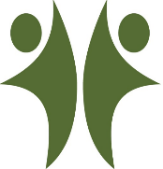 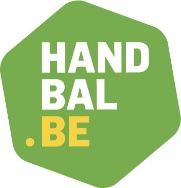 Richtlijn Implementatie Gedragscodes
Wat en waarom?Een goede gedragscode is de eerste stap om seksueel grensoverschrijdend gedrag te voorkomen. Daarin staan duidelijke gedragsregels voor de diverse doelgroepen: begeleiders, trainers, sporters, bestuurders... Een gedragscode bevat in het ideale geval nog andere thema’s en dat is goed: seksueel grensoverschrijdend gedrag is immers net zo ongepast is als pesten, discriminatie, te laat komen op training of andere vormen van gebrek aan respect, en dus kan het helpen om gedragsregels over die verschillende aangelegenheden samen bekend te maken.Opmaak gedragscodeHeeft jouw club al een gedragscode? Check dan of er aspecten rond seksueel grensoverschrijdend gedrag in zijn opgenomen. Gebruik de blauwdrukken. Eens de gedragscode is opgesteld, is het belangrijk dat iedereen in de club ze kent. Zet ze dus op je website, in een mail, op een poster, in de onthaalbrochure...ImplementatieAls jouw sportclub in aanraking komt met ernstig seksueel misbruik kan het raadzaam zijn om onmiddellijk maatregelingen te nemen om mogelijke toekomstige slachtoffers te vermijden en om wat ademruimte te creëren om na te gaan wat het probleem is. Het is aan te raden om hier doordacht te werk te gaan via het handelingsprotocol. Direct uitsluiten van een toegetreden lid van een club is meestal niet aan te raden. Het is beter om een persoon te schorsen tot er duidelijkheid is over de zaak. Om juridisch correcte stappen te kunnen ondernemen in het schorsen of uitsluiten is het aan te raden dit proactief in het intern of huishoudelijk reglement en de statuten (indien de sportclub een vzw is) op te nemen. Daarbij is het aangeraden om zowel het intern of huishoudelijk reglement en de statuten te publiceren op de website of op een andere manier kenbaar te maken bij je toegetreden leden. Tekst op te nemen in het intern of huishoudelijk reglement en statuten aangaande schorsing en uitsluiting van een toegetreden lid. Het is elk toegetreden lid absoluut verboden om enige handeling te stellen van psychisch, fysiek of seksueel grensoverschrijdend gedrag jegens andere toegetreden leden. Een toegetreden lid kan worden uitgesloten door de Raad van Bestuur en met een gewone meerderheid van de aanwezige en/of vertegenwoordigde stemmen.In afwachting van de beslissing omtrent de uitsluiting van een toegetreden lid, kan de Raad van Bestuur het lidmaatschap schorsen van de persoon (a) die de verplichtingen, opgelegd aan toegetreden leden, op ernstige wijze schaadt (b) die, ondanks schriftelijke aanmaning, in gebreke blijft zijn financiële en/of administratieve verplichtingen tegenover de vereniging na te komen; (c) waarvan er ernstige vermoedens zijn dat hij zich schuldig gemaakt heeft aan strafbare feiten of feiten die het algemeen belang van de leden of de club schaden.De schorsing zal per aangetekende brief worden meegedeeld aan het betrokken lid met de nodige discretie en met respect van het vermoeden van onschuld. De schorsing moet binnen een redelijke termijn opgeheven worden waarbij de Raad van Bestuur binnen redelijke termijn moet bijeenkomen om over de uitsluiting te beslissen.In geval van schorsing van een toegetreden lid wegens ernstige vermoedens van strafrechtelijke inbreuken, tegen dit lid ingediende strafklachten, tegen dit lid lopende klachten met burgerlijke partijstelling, lopende strafrechtelijke onderzoeken…; kan deze schorsing worden aangehouden tot er door de bevoegde gerechtelijke instanties een definitieve beslissing genomen werd, bv. een seponering, buitenvervolgingstelling, veroordeling. Binnen een redelijke termijn na kennisname van deze definitieve beslissing dient de Raad van Bestuur vervolgens bijeen te komen om over de uitsluiting te beslissen.Zoals hierboven vermeld mag een schorsing niet eeuwig blijven duren, en moet binnen een redelijke termijn overgegaan worden tot beslissing over uitsluiting. Een club kan ervoor kiezen een concrete termijn in de statuten op te nemen van bijvoorbeeld zes weken. Let op! Voor werkende leden van een vzw (=leden van de algemene vergadering, effectieve of vaste leden) gelden andere regels dan voor toegetreden leden (=mensen die zich bij de vereniging aansluiten om te kunnen deelnemen aan de activiteiten die de vzw organiseert). Rechten en plichten van werkende leden wordt bepaald door de vzw-wetgeving en de statuten. Een werkend lid kan slechts worden uitgesloten door de Algemene Vergadering en met een meerderheid van twee derde van de aanwezige of vertegenwoordigde stemmen. Om een werkend lid te kunnen schorsen dient dit specifiek in de statuten opgenomen te worden en kan je daarvoor de algemene vergadering of indien gewenst de raad van bestuur voor bevoegd maken. Uiteraard is het ook voor elk werkend lid absoluut verboden om enige handeling te stellen van psychisch, fysiek of seksueel grensoverschrijdend gedrag jegens andere toegetreden of werkende leden. 